Upute za korištenje LOV NA PISANICE - IGRA s QR kodovima Potrebno je skinuti aplikaciju I-nigma ili bilo koji čitač QR kodova na svoj smartphone.Pokrenuti aplikaciju s početkom igre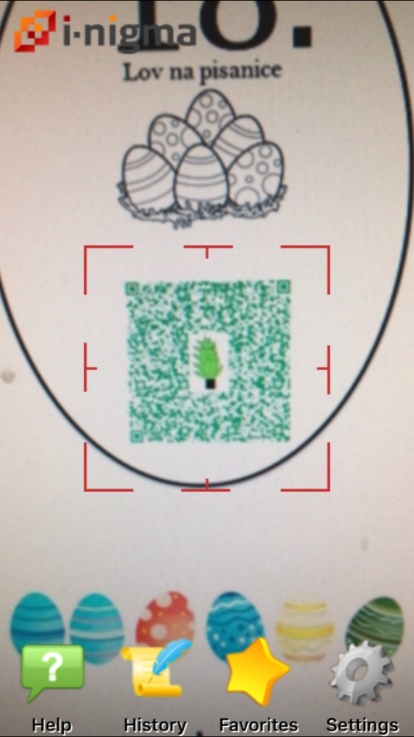 QR kod je kvadrat – neki kvadrati imaju u sredini sličicu pisanice. Potrebno je QR kod postaviti u središte crvenog kvadrata (VIDI SLIKU)Zadaci su poredani brojevima 1., 2., 3. i 4. Prvašići gledaju samo pitanja s brojem 1., Drugašići pitanja koja su na broju 2.,Trećaši pitanja koja su na broju 3., Četvrtaši  pitanja na broju 4.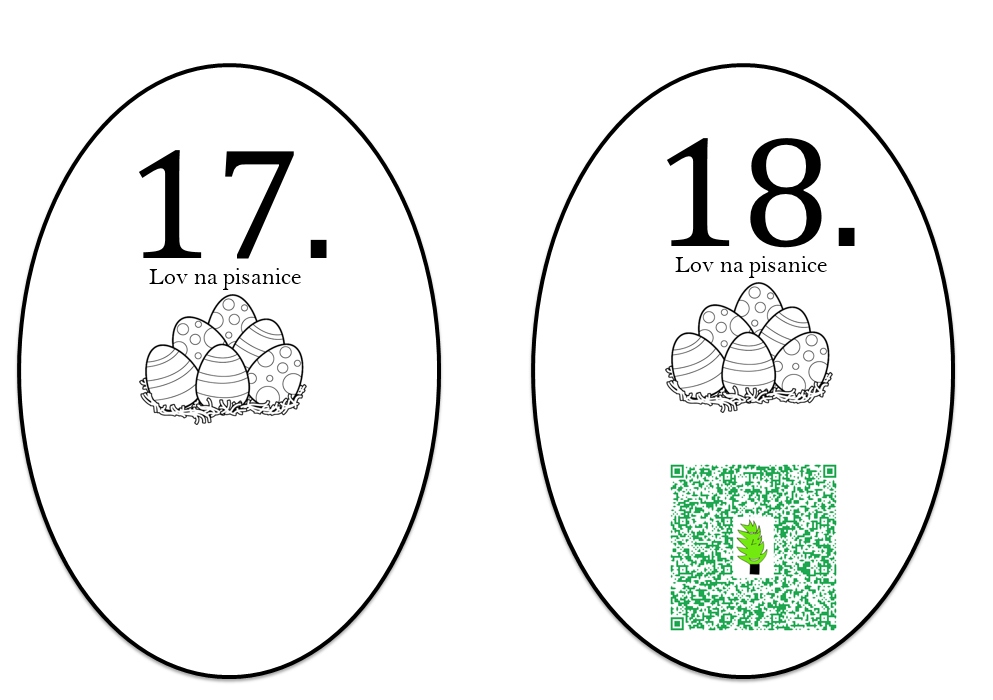 Kada se pronađe pisanica, ( na njoj je njezin broj, npr. broj 17)Očitati QR kod (vidi gore), Pokazat će se pitanja za sve razrede.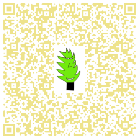 Čitaju pitanje za svoj razred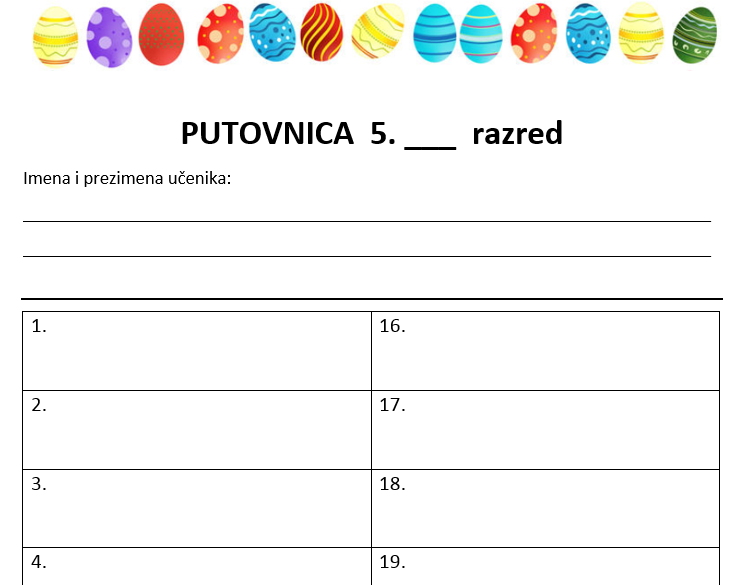 U putovnicu  tj. na papir koji će svaka skupina dobiti, upisati rješenje zadatka koje su prethodno očitali mobitelom pod brojem 17Lov traje 45 minuta, i vjerojatno neki neće sve stići pronaći ili riješiti.Pobjednici će biti proglašeni kao 20 % najuspješnijih, bez obzira što možda nitko nije uspio sve riješiti.